MINUTARIAN FOR WEEK OF NOVEMBER 30, 2020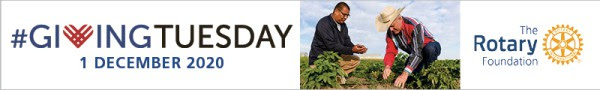 SHARE this Giving Tuesday